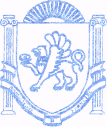                   РЕСПУБЛІКА КРИМ	                         РЕСПУБЛИКА КРЫМ	 КЪЫРЫМ ДЖУМХУРИЕТИ             БАХЧИСАРАЙСЬКИЙ РАЙОН	                          БАХЧИСАРАЙСКИЙ РАЙОН	 БАГЪЧАСАРАЙ БОЛЮГИ                          АДМІНІСТРАЦІЯ	                                                        АДМИНИСТРАЦИЯ                                               УГЛОВОЕ КОЙ УГЛІВСЬКОГО  СІЛЬСЬКОГО  ПОСЕЛЕННЯ	       УГЛОВСКОГО СЕЛЬСКОГО ПОСЕЛЕНИЯ         КЪАСАБАСЫНЫНЪ ИДАРЕСИПОСТАНОВЛЕНИЕот 15 июня 2020 г.										№ 72В соответствии с частью 2 статьи 11 Федерального закона 
от 2 марта 2007 года № 25-ФЗ «О муниципальной службе в Российской Федерации», руководствуясь Уставом муниципального образования Угловское сельское поселение Бахчисарайского района Республики Крым, ПОСТАНОВЛЯЮ:В соответствии с федеральными законами Российской Федерации 
от 06.10.2003 № 131-ФЗ «Об общих принципах организации местного самоуправления в Российской Федерации», от 14 января 1993 г. № 4292-1 
«Об увековечении памяти погибших при защите Отечества» в целях выявления, сохранения, дальнейшего использования и содержания мемориальных сооружений и объектов, увековечивших память погибших при защите Отечества  на территории Угловского сельского поселения, ПОСТАНОВЛЯЮ:1. Утвердить прилагаемое Положение «Об учете, сохранности, содержании и благоустройстве мемориальных сооружений и объектов, увековечивающих память погибших при защите Отечества расположенных на территории Угловского сельского поселения сельского поселения Бахчисарайского района Республики Крым.2. Контроль за выполнением настоящего постановления оставляю за собой.3. Обнародовать данное постановление путем размещения на информационном стенде администрации Угловского сельского поселения, расположенном по адресу: с. Угловое ул. Ленина, 68, и на официальном сайте администрации в сети Интернет http://uglovskoeadm.ru/. 4. Настоящее постановление вступает в силу со дня его обнародования.5. Контроль за исполнением настоящего постановления возложить на заместителя главы администрации Угловского сельского поселения.Председатель Угловского сельского совета- глава администрации Угловского сельского поселения							Н.Н. СосницкаяИсп. Стравкина Е.С.Приложение к постановлению администрации Угловского сельского поселения от 18.06.2020 № 72ПОЛОЖЕНИЕ«Об учете, сохранности, содержании и благоустройстве воинских захоронений, мемориальных сооружений и объектов, увековечивающих память погибших при защите Отечества, расположенных на территории Угловского сельского поселения1. Общие положения1.1. Настоящее Положение разработано в соответствии с федеральными законами от 06.10.2003 № 131-ФЗ «Об общих принципах организации местного самоуправления в Российской Федерации», Закон РФ от 14 января 1993 г. № 4292-1 «Об увековечении памяти погибших при защите Отечества» и регламентирует вопросы обеспечения сохранности, содержания и благоустройства мемориальных сооружений и объектов, увековечивших память погибших при защите Отечества расположенных на территории Угловского сельского поесления.1.2. Администрация Угловского сельского поселения в пределах своей компетенции осуществляет мероприятия по содержанию в порядке и благоустройству воинских захоронений, мемориальных сооружений и объектов, увековечивающих память погибших при защите Отечества, которые находятся на территории Угловского сельского поселения.2. Порядок учета мемориальных сооружений и объектов, увековечивших память погибших при защите отечества на территории Угловского сельского поселения. 2.1. Учету подлежат все мемориальные сооружения, воинские захоронения и объекты, расположенные на территории Угловского сельского поселения независимо от того, в чьем пользовании или собственности они находятся.2.2. Учет мемориальных сооружений, воинских захоронений и объектов включает выявление, обследование, определение их исторической, научной, художественной или иной культурной ценности, фиксацию и изучение, составление документов муниципального учета.2.3. Документы учета мемориальных сооружений, воинских захоронений и объектов подлежат постоянному хранению.2.4. На каждое мемориальное сооружение, воинское захоронение и объект составляется паспорт, который является учетным документом, содержащим сумму научных сведений и фактических данных, характеризующих историю памятника, его современное состояние, местонахождение, оценку исторического, научного, художественного или иного культурного значения.Также в паспорте указываются иные сведения, касающиеся мемориальных сооружений и объектов (захоронений).Паспорт может содержать зарисовку или фотографию мемориального сооружения или объекта.2.6. Паспорт для каждого мемориального сооружения или объекта (захоронения) составляется в 2 экземплярах.2.7. Уполномоченный специалист администрации Угловского сельского поселения ведет реестр воинских захоронений, мемориальных сооружений и объектов, увековечивающих памяти погибших при защите Отечества которые находятся на территории Угловского сельского поселения.3. Сохранность, содержание и благоустройство мемориальных сооружений и объектов  3.1. Контроль за состоянием и сохранностью воинских захоронений, мемориальных сооружений и объектов, увековечивших память погибших при защите Отечества расположенных на территории Угловского сельского поселения в соответствии с настоящим Положением, осуществляет администрация Угловского сельского поселенияАдминистрация Угловского сельского поселения составляет план мероприятий по обеспечению сохранности, содержанию и благоустройству воинских захоронений, мемориальных сооружений и объектов, увековечивших память погибших при защите Отечества расположенных на территории Угловского сельского поселения.План составляется ежегодно до 01 января года, следующего за очередным годом и утверждается Угловского сельского поселения.3.2. Мероприятия по обеспечению сохранности, содержанию и благоустройству воинских захоронений, мемориальных сооружений и объектов, не переданных в пользование и не находящихся государственной и частной собственности, проводятся за счет средств бюджета Угловского сельского поселения, благотворительных пожертвований и других источников финансирования.Вопросы финансирования работ, связанных с обеспечением сохранности, содержания и благоустройства воинских захоронений, мемориальных сооружений и объектов, увековечивших память погибших при защите Отечества расположенных на территории Угловского сельского поселения выносятся на Совет.3.3. При проведении работ в рамках весеннего месячника по благоустройству и подготовке территории Угловского сельского поселения к летнему периоду приводится в порядок территория воинских захоронений, мемориальных сооружений и объектов, увековечивших память погибших при защите Отечества расположенных на территории Угловского сельского поселения.3.4. Мероприятия по обеспечению сохранности воинских захоронений, мемориальных сооружений и объектов, увековечивших память погибших при защите Отечества расположенных на территории Угловского сельского поселения включают:соблюдение правил учета;установку охранных досок, информационных табличек;организацию проведения обследований мемориальных сооружений или объектов;согласование заданий и проектов проведения работ на воинских захоронениях, мемориальных сооружениях или объектах;контроль за обеспечением сохранности воинских захоронений, мемориальных сооружений и объектов, увековечивших память погибших при защите Отечества расположенных на территории Угловского сельского поселения в период проведения исследовательских и ремонтно-реставрационных работ;согласование мероприятий по обеспечению сохранности при проведении строительных, дорожных, мелиоративных и других хозяйственных работ, которые могут создать угрозу для сохранности воинских захоронений, мемориальных сооружений и объектов, увековечивших память погибших при защите Отечества расположенных на территории Угловского сельского поселения, контроль за их выполнением.3.5. На каждом воинском захоронении, мемориальном сооружении и объекте, увековечившем память погибших при защите Отечества расположенных на территории Угловского сельского поселения устанавливается охранная доска или информационная табличка, содержащая основные данные об воинских захоронениях, мемориальных сооружениях и объектах, увековечивших память погибших при защите Отечества и указания о том, что объект охраняется.Надписи выполняются на русском языке - государственном языке Российской Федерации и на государственных языках республик - субъектов Российской Федерации.Образцы охранных досок и информационных табличек утверждаются постановлением руководителя администрации Угловского сельского поселения.3.6. Снос, перемещение и изменение воинских захоронений, мемориальных сооружений и объектов, увековечивших память погибших при защите Отечества запрещается.Об утверждении Положения «Об учете, сохранности, содержании и благоустройстве воинских захоронений, мемориальных сооружений и объектов, увековечивающих память погибших при защите Отечества, расположенных на территории Угловского сельского поселения Бахчисарайского района Республики Крым